Министерство образования Республики Башкортостан Государственное бюджетное профессиональное образовательное учреждение Стерлитамакский профессионально-технический колледжМЕТОДИЧЕСКАЯ  РАЗРАБОТКАТема: «Создание слайдов презентации по заданным условиям. Задание эффектов и демонстрация презентации в MS PowerPoint 2007».Выполнил:                                                Мастер производственного обучения                                                                    Герасимова Т.И.Стерлитамак 2017Содержание1.План урока.                                                                                       3-112.Приложение.                                                                                   13-19План урокаСпециальность: Мастер по обработке цифровой информации .Мастер производственного обучения: Герасимова Т.И.Тема программы: ПМ 02. Хранение, передача и публикация цифровой информацииТема урока: Создание слайдов презентации по заданным условиям. Задание                               эффектов и демонстрация презентации в MS PowerPoint 2007Цели урока:Образовательные: закрепить знания обучающихся по созданию слайдов в презентации в MS PowerPoint 2007;показать обучающимся дополнительные возможности по оформлению презентации в MS PowerPoint 2007;совершенствовать у обучающихся знания по работе с презентацией в MS PowerPoint 2007Развивающие: продолжить развитие общеологических умений и навыков – умение анализировать, сравнивать, обобщать, конкретизировать, выделять главное;развивать формирование внимания и ответственности;развитие самостоятельности в умении оптимального поиска решения профессиональных проблем. Воспитательные: привитие интереса к выполнению задания;формировать стремление к высокому результату труда, самостоятельно и рационально организовывать свой труд, планировать рабочее время;развитие трудолюбия, формирование стремления достижения поставленной цели;умение анализировать  результаты своей работы.Материально-техническая и дидактическая оснащенность урока: Учебник В.А.Богатюк «Оператор ЭВМ»Компьютеры с установленной ОС Windows.Мультимедийный проектор.Пакет OfficeКарточки-задания.Ход урока.1. Организационная часть. (3 мин):1.1. Проверить явку учащихся, внешний вид, готовность к работе;1.2. Проверить наличие и исправность оборудования в мастерской.2. Вводный инструктаж (45 мин.):2.1. Сообщить тему урока  "Создание слайдов презентации по заданным условиям. Задание  эффектов и демонстрация презентации в MS PowerPoint 2007".2.2. Сообщить цель урока - освоение технологии  создания презентации в MS PowerPoint 2007. 2.3. Повторить технику безопасности при работе на ПК: требования безопасности до работы;требования безопасности во время работы;требования безопасности в аварийных ситуациях;требования безопасности по окончании работы.2.4. Повторение предыдущей темы (Опрос, практическое задание по предыдущей теме на 10 - 15 мин.).2.5. Объяснение темы урока: Рассказать  учащимся об использовании презентаций в разных сферах деятельности. (запуск программы на ноутбуке, показ слайдов, учащиеся у себя на компьютере запускают программу и повторяют действия мастера). В наше время уже трудно представить демонстрацию чего-либо или обучение без использования презентации. И это неслучайно, ведь известно, что человек способен усваивать примерно 10-70% услышанного материала, 20-72% того, что увидел, и 65-85% одновременно увиденного и услышанного. Презентации стали незаменимы в разных сферах деятельности людей: дизайне, маркетинге, педагогике, экономике, инженерии. Использование презентации – это в определенной мере залог успеха, так как перед всеми участниками процесса создания открываются новые пути в развитии мышления, творческих способностей, предоставляются новые возможности для обучения и творческого роста.Включённая в состав офисного пакета Microsoft Office, программа Microsoft Office Power Point является простым в освоении и очень мощным инструментом создания привлекательных презентаций, отвечающих любым требованиям. С помощью презентации PowerPoint каждый при желании может организовать эффективное сопровождение своего выступления. Презентация может быть простая, схематичная, она может содержать графики и схемы, множество иллюстраций, изобиловать спецэффектами. Все зависит от того, насколько развита фантазия и умения у ее создателя.
На основе практического задания мы рассмотрим процесс создания презентации в Microsoft Office Power Point 2007.2.6. Показ приема работы по созданию презентации в Microsoft Office Power Point:Шаг 1. Нельзя забывать, что презентация – это сопровождение доклада или выступления, а ни в коем случае не его замена. Поэтому сначала необходимо разработать концепцию выступления, а затем уже браться за составление презентации.Для этого постарайтесь ответить себе на следующие вопросы:Какова цель используемой презентации?Каковы особенности слушателей?Какова продолжительность презентации и планируемое содержание?Шаг 2.Создание презентаций в Power Point начинается с традиционного запуска программы (Пуск – Все программы – Microsoft Office – Power Point 2007).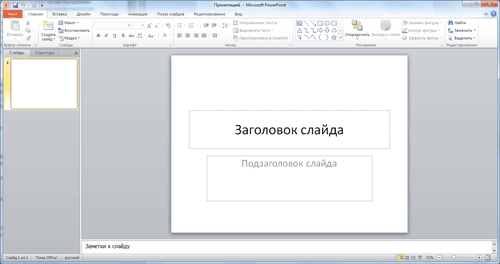 Рис 1.Самое первое окно программы Microsoft PowerPoint 2007.Чтобы получить необходимое количество слайдов, нажимаем на вкладке Главная кнопку Создать слайд.Шаг 3:Чтобы придать презентации Power Point желаемый внешний вид, по вкладке Дизайн надо перейти в группу Темы и щёлкнуть по нужной теме документа. Чтобы изменить внешний вид слайдов, на вкладке Слайды выберите нужные слайды, щёлкните правой кнопкой мыши по теме, которую нужно применить к этим слайдам, и в контекстном меню выберите команду Применить к выделенным слайдам (См. рис.2).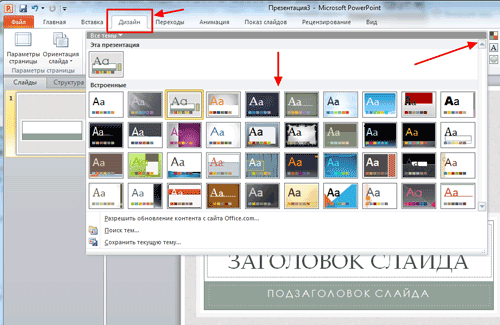 Рис.2 ДизайнПолезный совет: Текст  должен контрастировать с фоном, иначе слайд будет плохо читаем. Не следует делать слайды слишком пестрыми и разрозненными по цветовому решению. Это вредит формированию неустойчивых зрительных образов.Использование на слайдах трех - четырех цветов благоприятно влияет на концентрацию внимание и улучшает восприятие.Шаг 4:Выбор шрифта для презентации.Чтобы написать текст, надо поставить курсор в поле Заголовок слайда или Текст слайда, затем на вкладке Главная перейти в группу Шрифт, где выбрать шрифт, его размер и цвет (См.рис.3).Полезный совет: При разработке презентации важно учитывать, что материал на слайде можно разделить на главный и дополнительный;Для выделения заголовка, ключевых слов используйте полужирный или подчеркнутый шрифт. Для оформления второстепенной информации и комментариев - курсив.Чтобы повысить эффективность восприятия материала слушателями, помните о "принципе шести": в строке - шесть слов; в слайде - шесть строк;Используйте шрифт одного названия на всех слайдах презентации;Для хорошей читаемости презентации с любого расстояния в зале текст лучше набирать понятным шрифтом. Это могут быть шрифты Arial, Bookman Old Style, Calibri, Tahoma, Times New Roman, Verdana.Не выносите на слайд излишне много текстовой информации. Из-за этого восприятие слушателей перегружается, нарушая концентрацию внимания.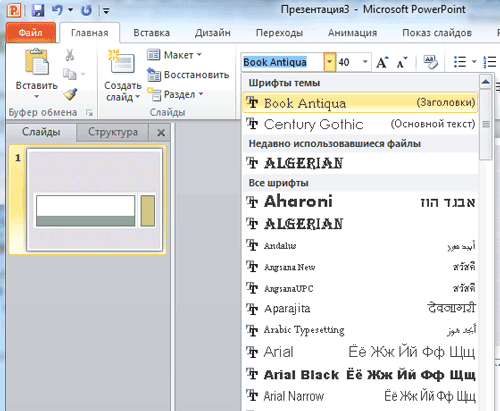 Рис.3 Выбор шрифта слайдаШаг 5:Для придания презентации Power Point наглядности, и если это необходимо, красочности на некоторых слайдах можно разместить различные схемы, графики, фотографии, рисунки, коллажи. Для этого во вкладке Вставка необходимо перейти в группу Иллюстрации, щелкнув по выбранной группе иллюстраций. Фотографию или рисунок можно разместить в презентации, используя уже известные команды Копировать и Вставить (см.рис.4).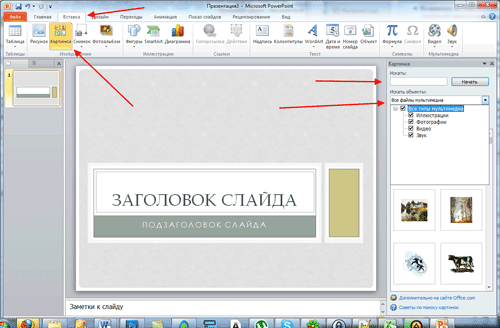 Рис.4 Вставка изображений в презентацию.Полезный совет: Старайтесь избегать использование слайда "картинка, обтекаемая текстом". Иллюстрацию лучше разместить на отдельно слайде, подписав под ней основную информацию. Текст в этом случае лучше воспринимается на слух.Вставляемые фотографии или картинки должны быть хорошего качества и достаточно большого размера, иначе при растягивании они теряют резкость, чем могут только испортить эффект от презентации.Шаг 6:Презентацию Power Point можно значительно разнообразить, используя эффекты анимации, которые можно добавить к любому объекту на слайде. Для этого во вкладке Анимация перейдите в группу Анимация  и откройте область задач Настройка анимации. Затем щелкните по тексту или объекту, которому нужно придать анимацию. В области задач Настройка анимации нажмите кнопку Добавить эффект, а затем выполните одно или несколько действий по использованию эффектов. Эффекты появятся в списке Настройка анимации в порядке их добавления. В поле Изменение эффектов можно установить начало анимации, ее направление и скорость (см.рис.5).Полезный совет: Не стоит перенасыщать презентацию спецэффектами. Чрезмерное обилие мигующих, вертящихся и скачущих объектов, посторонних звуков, анимационных картинок отвлекает слушателей и мешает им удерживать внимание на основном содержании выступления.Помните, что анимация используется по минимуму и лишь тогда, когда на ней лежит функциональная нагрузка;С помощью анимации хорошо выделять ключевые слова, цифры, обозначать выводы.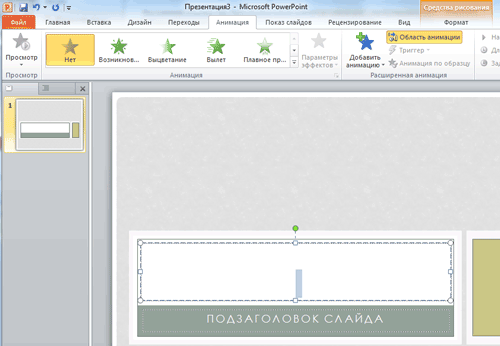 Рис.5 Настройка анимацииШаг 7:Переходы между сладами делают презентацию Power Point более эффектной. Чтобы добавить одинаковые переходы между слайдами презентации, на вкладке Анимация щелкните по эскизу слайда и в группе Переход к следующему слайду выберите эффект смены слайда (см.рис.6).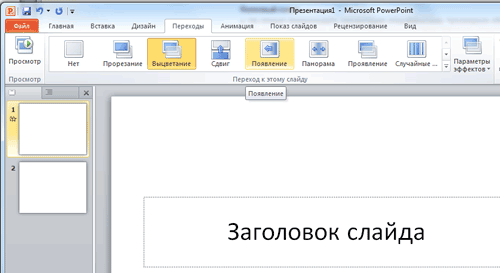 Рис.6 Выбор эффекта перехода на новый слайдЧтобы установить скорость смены слайдов, в группе Переход к следующему слайду  раскройте кнопку Скорость перехода, а затем выберите нужную скорость. В группе Смена слайда укажите порядок смены: по щелчку или автоматически (см.рис.7).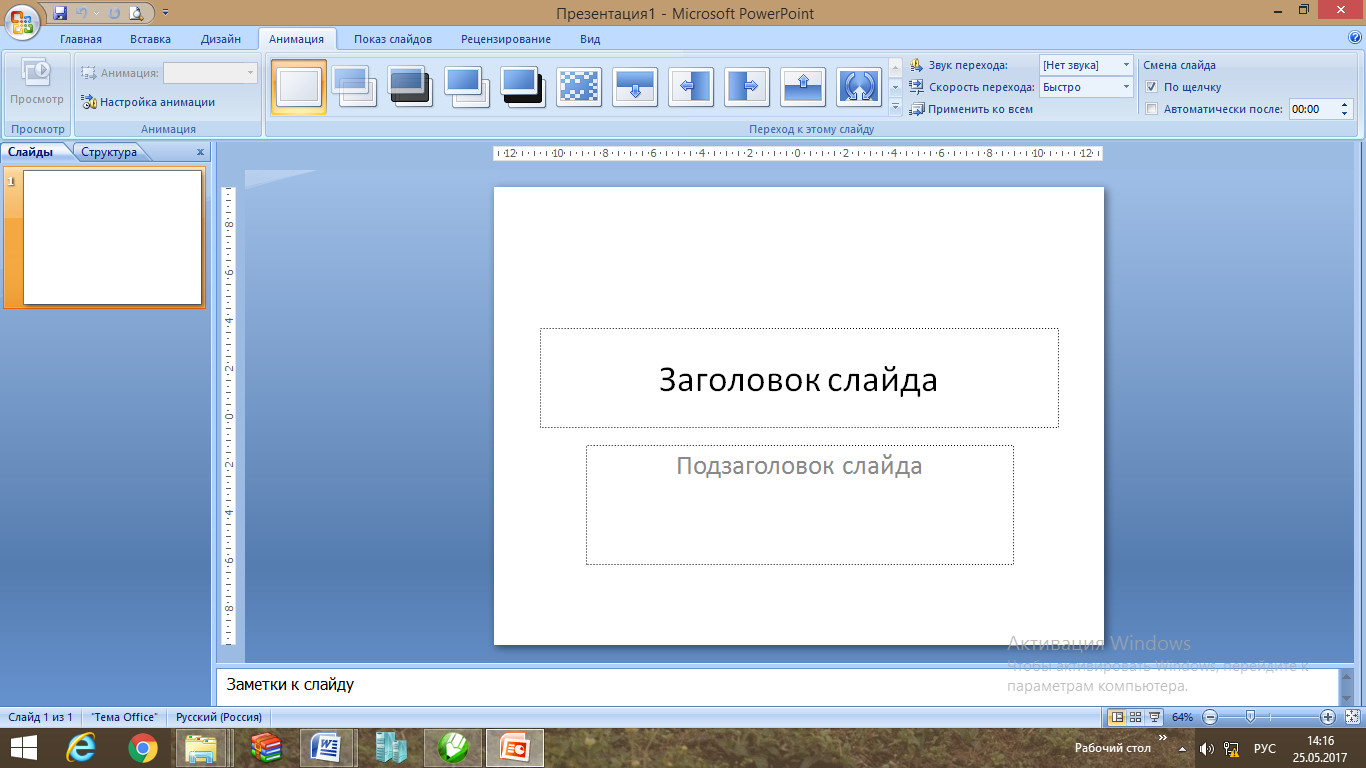 Рис.7 Смена слайда в презентацииШаг 8:Сохранение презентации.Чтобы просмотреть получившуюся презентацию, в правом нижнем углу нажмите кнопку Показ слайдов. Если какой-то слайд требует корректировки, вернуться к слайдам можно, нажав кнопку клавиатуры Esc. После просмотра откорректированной презентации следует ее сохранить, нажав на кнопку Office-Сохранить как (см.рис.8).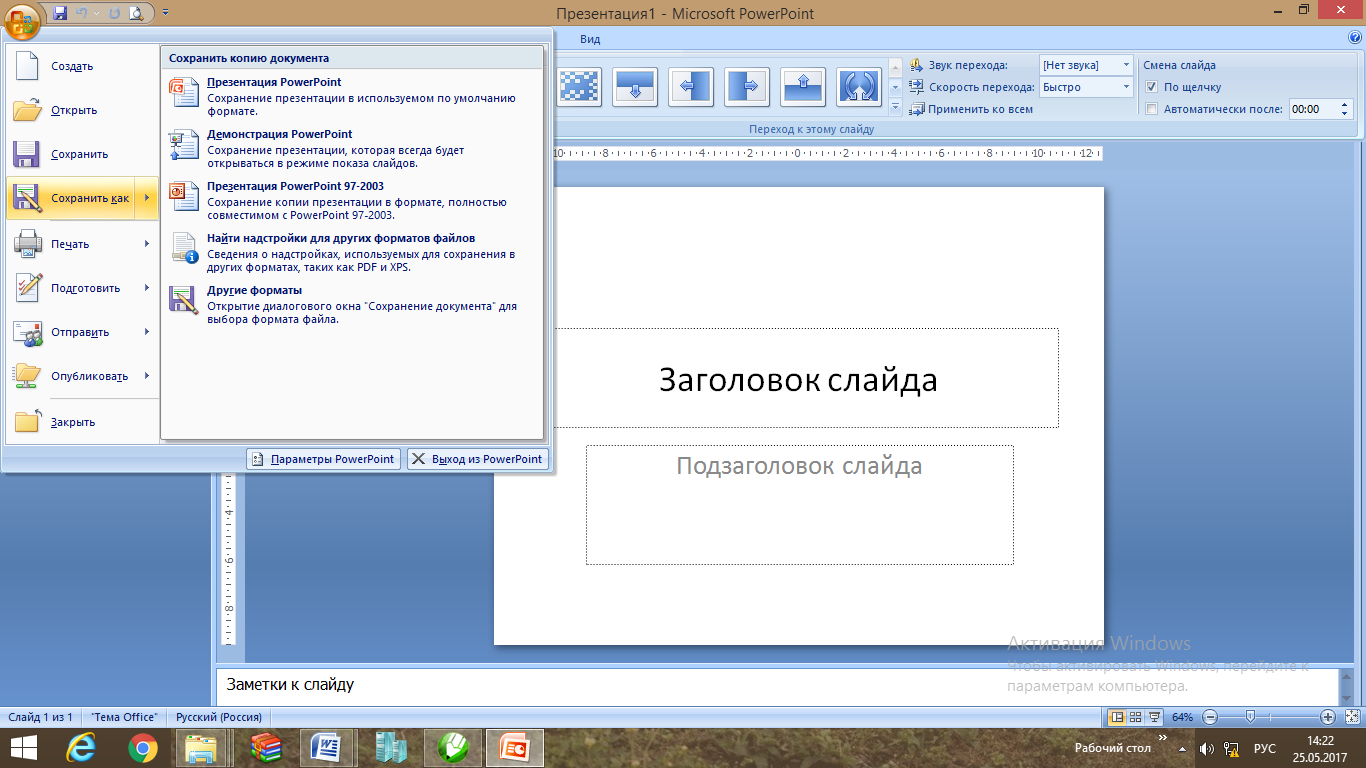 Рис.8 Сохранение презентации2.7. Дать задание на день. - Учащиеся работают с карточками-заданиями (Приложение 1).2.8. Запись дневного задания учащимися в дневниках.3. Текущий инструктаж (5 час.).3.1. Целевые обходы рабочих мест.3.3. Проверка правильности организации рабочего места.3.4. Оказание помощи при выполнении работы.3.5. Проверка соблюдения техники безопасности.3.6. Проверка выполнения дневного задания  и оценка.4. Заключительный инструктаж (12 мин.)4.1.  Закрепление темы урока (вопросы к учащимся)Как придать  презентации желаемый внешний вид?Как придать презентации наглядность?В каких форматах можно сохранить презентацию?Продолжите: POWER POINT – это…Презентация дает возможность…Что узнали нового?Мы достигли поставленной цели?4.2. Подвести итоги работы за день.4.3. Назвать лучшие работы.4.4. Разбор допущенных ошибок.4.5. Выставление оценок в дневники.4.6. Задание на дом.ЛитератураЕ.В.Михеева «Практикум по информационным технологиям в профессиональной деятельности», М.: Издательский центр «Академия», 2005.-256с.А.В. Остроух «Ввод и обработка цифровой информации».- М.: Издательский центр «Академия», 2012.-288с.А.В.Курилова «Ввод и обработка цифровой информации. Практикум». – М.: Издательский центр «Академия», 2012.-160с.В.П. Молочков  «Информационные технологии в производственной деятельности».- М.: Издательский центр «Академия», 2009.-432с.http://antonkozlov.ru/kak-sdelat/kak-sdelat-prezentaciyu-na-kompyutere.htmlhttp://uchinfo.com.ua/exclusive/powerpoint1.htm